            РЕШЕНИЕ	         КАРАР                    16 апреля 2015г	г.Елабуга	                                    №512Об условиях оплаты труда руководителей муниципальных унитарных предприятий Елабужского муниципального района Республики ТатарстанВ соответствии со статьей 145 Трудового Кодекса Российской Федерации, в целях упорядочения оплаты труда руководителей муниципальных унитарных предприятий Елабужского муниципального района Республики Татарстан, Совет Елабужского муниципального районаРЕШИЛ:Утвердить прилагаемое Положение об условиях оплаты труда руководителей муниципальных унитарных предприятий Елабужского муниципального района Республики Татарстан (далее - Положение).Земельно-имущественной палате Елабужского муниципального района, осуществляющей полномочия учредителя  (собственника имущества) муниципальных унитарных предприятий:при заключении  трудовых договоров с руководителями муниципальных унитарных предприятий руководствоваться Положением;в 6-месячный срок осуществить в установленном порядке мероприятия по внесению изменений в трудовые договоры с руководителями муниципальных унитарных предприятий с целью их приведения в соответствие с Положением;в 3-месячный срок со дня вступления в силу настоящего решения привести свои распорядительные акты в соответствие с Положением.      3. Контроль за исполнением настоящего решения возложить на  комиссию по вопросам земельно-имущественных отношений и природопользования. Председатель                                                                                 Г.Е. ЕмельяновПриложение к решению СоветаЕлабужского муниципального района от « 16 »  апреля  2015года   № 512Положение об условиях оплаты труда руководителей муниципальных   унитарных    предприятий Елабужского муниципального района Республики ТатарстанНастоящее Положение устанавливает условия оплаты труда руководителей муниципальных унитарных предприятий (далее - МУП) при заключении с ними трудовых договоров, а также предельный уровень соотношения средней заработной платы руководителей, заместителей руководителей и главных бухгалтеров МУП и средней заработной платы работников списочного состава МУП.Оплата труда руководителей МУП включает должностной оклад и выплаты стимулирующего и компенсационного характера.Размер должностного оклада МУП определяется органом местного самоуправления либо организацией, осуществляющей полномочия учредителя (собственника имущества) (далее - Учредитель), после согласования с Палатой перспективного и социально-экономического развития Елабужского муниципального района, Финансово-бюджетной палатой Елабужского муниципального района и Исполнительным комитетом Елабужского муниципального района в зависимости от сложности труда, масштаба управления и особенностей деятельности и значимости МУП.Выплаты компенсационного характера устанавливаются для руководителей МУП согласно порядку и размерам, предусмотренным Трудовым кодексом Российской Федерации и иными распорядительными актами Учредителя, содержащими нормы трудового права.Для поощрения руководителей МУП устанавливаются выплаты стимулирующего характера, которые осуществляются по результатам достижения МУП показателей экономической эффективности его деятельности, утвержденных Учредителем, после согласования с Палатой перспективного и социально-экономического развития Елабужского муниципального района, Финансово-бюджетной палатой Елабужского муниципального района и Исполнительным комитетом Елабужского муниципального района  за соответствующий период с учетом личного вклада руководителя МУП в осуществление основных задач и функций, определенных уставом МУП.Размер и периодичность выплат стимулирующего характера определяются учредителем с учетом достижения показателей экономической эффективности деятельности МУП.Предельный уровень соотношения средней заработной платы руководителей, их заместителей и главных бухгалтеров МУП и средней заработной платы работников списочного состава МУП (без учета руководителя, заместителей руководителя и главного бухгалтера) устанавливается учредителем в кратности от 1 до 6.Соотношение средней заработной платы руководителей, их заместителей и главных бухгалтеров МУП и средней заработной платы работников списочного состава МУП рассчитывается за календарный год.Средняя заработная плата на МУП рассчитывается путем деления фонда начисленной заработной платы работников списочного состава (без учета руководителя, заместителей руководителя и главного бухгалтера) на среднюю численность указанных работников за календарный год.При возложении обязанностей руководителя МУП на заместителя руководителя или иного работника этого МУП размер доплаты устанавливается по соглашению сторон трудового договора.СОВЕТ ЕЛАБУЖСКОГО МУНИЦИПАЛЬНОГОРАЙОНАРЕСПУБЛИКИ ТАТАРСТАН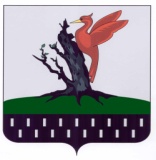 ТАТАРСТАН РЕСПУБЛИКАСЫАЛАБУГА  МУНИЦИПАЛЬРАЙОН   СОВЕТЫ